Illustration répartition des points AFLP de 3 à 6 en fonction des choix de l’enseignantAcadémie de Bordeaux - Fiche accompagnement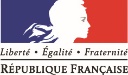 Lycée Professionnel: Académie de Bordeaux - Fiche accompagnementLycée Professionnel: Académie de Bordeaux - Fiche accompagnementLycée Professionnel: Académie de Bordeaux - Fiche accompagnementLycée Professionnel: OutilsOuiNonRégulationsCadre commun de rédactionDocuments vierges à télécharger sur le site EPS dans l’onglet ExamensCA : APSA : APSA : APSA : Eléments de validationOuiNonRégulationsEléments prioritaires du contexte retenu qui justifient les choix dans la construction du référentiel.Temps d’apprentissageDéfinition de la compétence attendue de fin de séquence (exprime les 4 AFLP)Déclinaison des AFLP en « acquisitions visées » dans l’APSA Les barèmes, la répartition des points par AFLPUne correspondance entre degrés et points pour les deux AFLP choisis (parmi les AFLP 3 à 6)La situation d’évaluationOuiNonRégulationsUne proposition révélatrice des acquisitions visées (forme de pratique scolaire)Une proposition qui évalue les AFLP en acteUne épreuve d’évaluation qui respecte le cadre du référentiel nationalDes modalités de pratique adaptées aux éléments du contexteDes modalités de pratique qui respectent l’ADN du champ d’apprentissagePoints choisis pour deux AFLP (parmi les AFLP 3 à 6)Degré 1Degré 2Degré 3Degré 4/4pts1234/2pts0,511,52/6pts1,52,54,56